Vážení spoluobčané,v měsících červnu a červenci 2021 se uskutečnilo pět jednání Rady města Zubří s pořadovým číslem 64, 65, 66, 67 a 68, ze kterých Vám přinášíme pravidelný souhrn informací. Dne 17. 6. 2021 se rovněž uskutečnilo zasedání Zastupitelstva města Zubří. Záznam můžete zhlédnout pod tímto odkazem: https://youtu.be/0qcrgDkJv2o V případě jakýchkoli dotazů či nejasností se na nás neváhejte obrátit.Na červnové RM 64 se probíraly tyto body:• Rada města (RM) schválila uzavření Servisní smlouvy č. 1221690172 o provádění odborných prohlídek zařízení SSZ Zubří s ELTODO, a. s., IČ: 45274517, Novodvorská 1010/14, Lhotka, Praha 4, PSČ 142 00. Jedná se o servis světelných signalizačních zařízení při vjezdu do Zubří. Budou prováděny pravidelné odborné prohlídky (2x ročně) za cenu 11 700 Kč bez DPH/prohlídka. • RM projednala možnost požádat o dotaci v rámci Programu rozvoje venkova 2014-2020 – MAS Rožnovsko. Jedná se o poslední výzvu, ve které je pro město Zubří alokováno cca 700 tis. Kč. V rámci této výzvy bude možné podávat projekty například na úpravy veřejných prostranství, úpravy prostor veřejných budov, dětské hřiště apod. Projekt je potřeba přihlásit do poloviny září 2021. Město Zubří svůj projekt připraví a zapojí se do výzvy – budeme Vás informovat. • RM doporučila ZM vyjádřit souhlas s celoročním hospodařením města Zubří za rok 2020 dle předloženého Závěrečného účtu včetně Zprávy o výsledku přezkoumání hospodaření města Zubří za rok 2020 bez výhrad. Návrh závěrečného účtu je vystaven na úřední desce a webových stránkách města Zubří. Skutečnost za rok 2020 byla na příjmové části rozpočtu města ve výši 123,2 mil. Kč a výdajová část ve výši 131,9 mil. Kč. Schodek 8,7 mil. Kč byl krytý investičními úvěrem ve výši 11 mil. Kč. Původně vyrovnaný rozpočet byl na 9. zasedání Zastupitelstva města dne 4. 6. 2020 změněn na rozpočet s předpokládaným schodkem ve výši cca 12 mil. Kč (proto výše zmíněného úvěru – zbylá část by byla kryta z vlastních zdrojů města) jako důsledek předpokládaného propadu příjmů ze sdílených daní z důvodu koronavirové situace. Více informací naleznete na úřední desce a webových stránkách města Zubří, kde je návrh závěrečného účtu vystaven. • RM doporučila ZM schválit rozpočtové opatření ZM 3/2021, kterým se provádí změna rozpočtu pro rok 2021. Předmětem opatření je především zvýšení výdajů na opravy místních komunikací (550 tis. Kč), zvýšení výdajů na smuteční síň (1,28 mil. Kč), snížení výdajů na odpočet DPH u smuteční síně (1,09 mil. Kč) či zvýšení příjmů v rámci vyúčtování vyrovnávací platby MA (570 tis. Kč). Kompletní rozpočtové opatření naleznete ve zveřejněných důvodových zprávách na webu města Zubří. o V rámci tohoto bodu RM projednala problematickou situaci města z hlediska cashflow, tj. velmi laicky řečeno – naše příjmy máme k dispozici později, než je potřeba zaplatit faktury. Tuto situaci způsobují různé souběžné jevy – propad v inkasu daňových příjmů (např. z důvodů zrušení superhrubé mzdy, covidové situace – inkasa z daně z příjmů fyzických osob ze závislé činnosti naplňují covid dotace pro podnikající osoby), výdaje na rychlejší výstavbu pasivních domů (zhotovitel se snaží vzhledem ke zvyšujícím se cenám materiálů a práce nakupovat co nejrychleji), příjem dotací na výstavbu pasivních domů je prováděn čtvrtletně (od nového roku je město čtvrtletním plátcem DPH, oproti loňskému roku, kdy bylo měsíčním plátcem – dotace tak lze čerpat až po zafinancování celého čtvrtletí) aj. RM přistoupila na řešení tohoto problému pomocí překlenovacího revolvingového úvěrového rámce ve výši 7 mil. Kč. Platit se z něj budou pouze faktury pasivních domů a obratem se bude „splácet“ získanou dotací. Předpokládaný úrok by nepřekročil 1 % a doba existence rámce je do června 2022 (navázáno na výstavbu pasivních domů). Cena úvěru by měla činit zhruba 46 tis. Kč při předpokládaném 80% využití úvěru po dobu 11 měsíců. Tato varianta bude předložena na červnovém jednání Zastupitelstva města Zubří. Pro bližší informace naleznete v důvodové zprávě „Návrh rozpočtového opatření ZM 3/2021“, která je zveřejněná na webových stránkách města Zubří. • RM schvaluje Dodatek č. 1 Smlouvy o poskytnutí podpory č. 1190400226 se Státním fondem životního prostředí České republiky, IČ: 00020729, Praha 11, Kaplanova 1931/1, PSČ 148 00, na akci „Prodloužení vodovodu Zubří - ul. Pod Obecníkem a ul. Nad Točnou“, kterou se prodlužuje termín předložení podkladů k závěrečnému vyúčtování dotace do prosince 2021. Termín byl ze strany Státního fondu životního prostředí prodloužen vzhledem k nepříznivým skutečnostem (kolaudace v prosinci, trvající mrazy, termíny stavebních řízení apod.), kdy nebylo možné splnit monitorovací ukazatele jako např. 54 připojených obyvatel k vodovodu.• RM schválila uzavření dodatku:o č. 4 ke Smlouvě o nájmu bytu č. 8, Hlavní 824, Zubří, s XXXxxx, kterým se prodlužuje doba nájmu na dobu určitou od 1. 7. 2021 do 30. 6. 2023.o č. 3 ke Smlouvě o nájmu bytu č. 12, Hlavní 824, Zubří, s XXXxxx, kterým se prodlužuje doba nájmu na dobu určitou od 1. 7. 2021 do 30. 6. 2023.o č. 3 ke Smlouvě o nájmu bytu č. 13, Hlavní 824, Zubří, s XXXxxx, kterým se prodlužuje doba nájmu na dobu určitou od 1. 7. 2021 do 30. 6. 2023.o č. 3 ke Smlouvě o nájmu bytu č. 17, Hlavní 824, Zubří s XXXxxx, kterým se prodlužuje doba nájmu na dobu určitou od 1. 7. 2021 do 30. 6. 2023.• RM schvaluje uzavření dodatku č. 3 ke smlouvě o nájmu prostor sloužících podnikání s Hala Zubří, s. r. o., IČ: 09358587, Zubří, Pod Kostelem 53, PSČ 756 54, s účinností od 3. 6. 2021, jehož předmětem je rozšíření pronajatých prostor o část pozemku určeného k provozování letní zahrádky a za podmínek dle důvodové zprávy. Celková výše nájmu činí ročně 10 655 Kč.• RM doporučuje ZM schválit prodej nemovité věci - části pozemku p. č. 2398, ostatní plocha, o výměře 115 m2 , k. úz. Zubří, XXXxxx, za podmínek dle důvodové zprávy a celkové ceny 17 830 Kč.• RM schvaluje odměny řediteli Mgr. Stanislavu Petruželovi, ředitelce Haně Kučerkové a ředitelce Bc. Vladimíře Janoškové.• RM schvaluje smlouvu o dílo na zhotovení projektové dokumentace Propojovací chodník Zubří - Staré Zubří, Zubří, ul. Starozuberská - 2. část (SO.02 Zubří intravilán), s MSS-projekt, s. r. o., IČ: 26849836, Michelská 580/63, 141 00 Praha 4 - Michle, provozovna Žerotínova 992, 755 01 Vsetín, dle důvodové zprávy, po doplnění. Jedná se o etapu výstavby chodníku v prostoru od zastávky „Rozcestí na Staré Zubří“ přibližně po budovu firmy Průmyslové podlahy Plaček, a. s. Cena na zhotovení projektové dokumentace činí 269 tis. Kč bez DPH.• RM schvaluje smlouvu o dílo na zhotovení projektové dokumentace Propojovací chodník Zubří - Staré Zubří, Zubří, ul. Starozuberská - lávka přes Starozuberský potok (SO.04), s MSS-projekt, s. r. o., IČ: 26849836, Michelská 580/63, Praha 4 - Michle, PSČ 141 00, provozovna Žerotínova 992, 755 01 Vsetín, dle důvodové zprávy, po doplnění. Cena zhotovení projektové dokumentace činí 248 tis. Kč bez DPH.• RM schvaluje smlouvu o dílo na zhotovení projektové dokumentace Chodník v Zubří: Horní konec, Traktorka - COOP s MSS-projekt, s. r. o., IČ: 26849836, Michelská 580/63, Praha 4 - Michle, PSČ 141 00, provozovna Žerotínova 992, 755 01 Vsetín, dle důvodové zprávy, po doplnění. Jedná se o projekt výstavby chodníku v lokalitě od Traktorky směrem na Horní konec po budovu obchodu COOP. Cena zhotovení projektové dokumentace činí 550 tis. Kč bez DPH.• RM schvaluje uzavření smlouvy o užití digitální ortofotomapy se Zeměměřičským úřadem, IČ: 60458500, Praha 8, Pod Sídlištěm 1800/9, PSČ 182 11, dle důvodové zprávy. Jedná se o poskytnutí oprávnění k výkonu práva užít ortofotomapu ve formě digitálního produktu Ortofoto ČR. Tato data jsou poskytnuta bezplatně.• RM projednala možnosti aktualizace Jednacího řádu Zastupitelstva města Zubří. RM se rozhodla do tohoto řádu nezasahovat.• RM byla informována o jednání s vlastníky pozemků v lokalitě na Starém Zubří – Nivy týkajícím se výstavby pozemních komunikací a inženýrských sítí. Aktuálně vlastníci klíčových pozemků s výstavbou nesouhlasí.Na červnové RM 65 se probíraly tyto body: • Rada města (RM) schválila program kulturního léta dle podmínek uvedených v důvodové zprávě za předpokladu, že budou dodržena aktuální mimořádná opatření vyhlášená v souvislosti s epidemií koronaviru. Schválený program kulturního léta můžete nalézt na webových stránkách města Zubří ve zveřejněných důvodových zprávách z RM.• RM doporučuje Zastupitelstvu města (ZM) vydat změnu č. 1 Územního plánu Zubří opatřením obecné povahy č. 01/2021. Tento bod byl projednán a schválen na zasedání ZM dne 17. 6. 2021.• RM neschvaluje uplatnění indexu inflace u Smluv o nájmu nebytových prostor. Nájemné může být každoročně upravováno indexem inflace vyhlášeným Českým statistickým úřadem, který za rok 2020 činil 3,2 %. Vzhledem ke koronavirové situaci a prominutí nájmu za I. a II. kvartál roku 2021 se RM rozhodla tuto možnost neuplatnit.• RM schvaluje uzavření Nájemní smlouvy se společností Cetin, a. s., IČ: 04084063, Českomoravská 2510/19, Praha 9, Libeň, PSČ 190 00, jejímž předmětem bude pronájem části prostor v objektu Kulturního domu na Starém Zubří, Starozuberská 870, o výměře 23 m2 pro umístění anténního stožáru, včetně konstrukce, technologie a kabelového propojení, z důvodu zlepšení dostupnosti signálu mobilních operátorů a za podmínek dle důvodové zprávy. Nájemné je uzavřeno na dobu 10 let.• RM nedoporučuje ZM vyhlásit záměr na prodej nemovité věci - části pozemku p. č. 4993/1, lesní pozemek, o výměře cca 72 m2, k. úz. Zubří. Namísto toho se bude s žadatelem jednat o možnosti směny pozemků m2 za m2 bez finančního vyrovnání. U obou by se jednalo o lesní pozemky. • RM nedoporučuje ZM schválit darování nemovité věci, a to pozemků: p. č. 3112, ostatní plocha, o výměře 327 m2, p. č. 3113, trvalý travní porost, o výměře 607 m2, p. č. 3115, lesní pozemek, o výměře 725 m2, části p. č. 3116, trvalý travní porost, o výměře cca 131 m2, p. č. 3119, lesní pozemek, o výměře 1.208 m2, vše k. úz. Zubří, od XXXxxx. ZM projednávalo tuto záležitost, ale vzhledem k nešťastnému načasování, kdy se aktuálně provádí pozemkové úpravy a přečíslovávají se parcelní čísla, ZM přistoupilo k odložení celé věci. Jakmile proběhne proces pozemkových úprav, bude ZM věc projednávat znovu.Na červnové RM 66 se probíraly tyto body: • Rada města (RM) schválila uzavření dodatku č. 2 smlouvy o dílo ze dne 26. 5. 2020 se společností „Společnost pro Zubří“, kterým dochází ke zvýšení ceny u Lékařského domu o 315 758,18 Kč bez DPH a u DPS o 988 892,41 Kč bez DPH. Původní cena realizace obou areálů byla cca 98,9 mil. Kč vč. DPH, která byla dodatkem č. 1 (březen 2021) zvýšena na přibližně 100,4 mil. Kč vč. DPH. Jak bylo v tehdejší informaci avizováno, tak dodatek č. 2 reflektuje další potřebné změny, které jsou zdůvodněny např. aktuálními technologickými normami, normami energetické náročnosti budov, požární bezpečností, požadavky objednatele/města na stavební úpravy vzhledem k využití prostor (masérna, zázemí charity aj.) apod. Kompletní informace, popis a zdůvodnění změn naleznete ve změnových listech ve zveřejněných důvodových zprávách z RM na webu města Zubří. Po započtení dodatku č. 2 je cena realizace cca 101,9 mil. Kč vč. DPH. Výše dotace činí přibližně 30,5 mil. Kč. Stručný přehled jednotlivých změn najdete v přiložené tabulce. Na základě informací technického dozoru investora a stavebníka jsou očekávány další změny při realizaci, jejichž dopad se předběžně odhaduje na navýšení ceny projektu o cca 2,8 mil. Kč.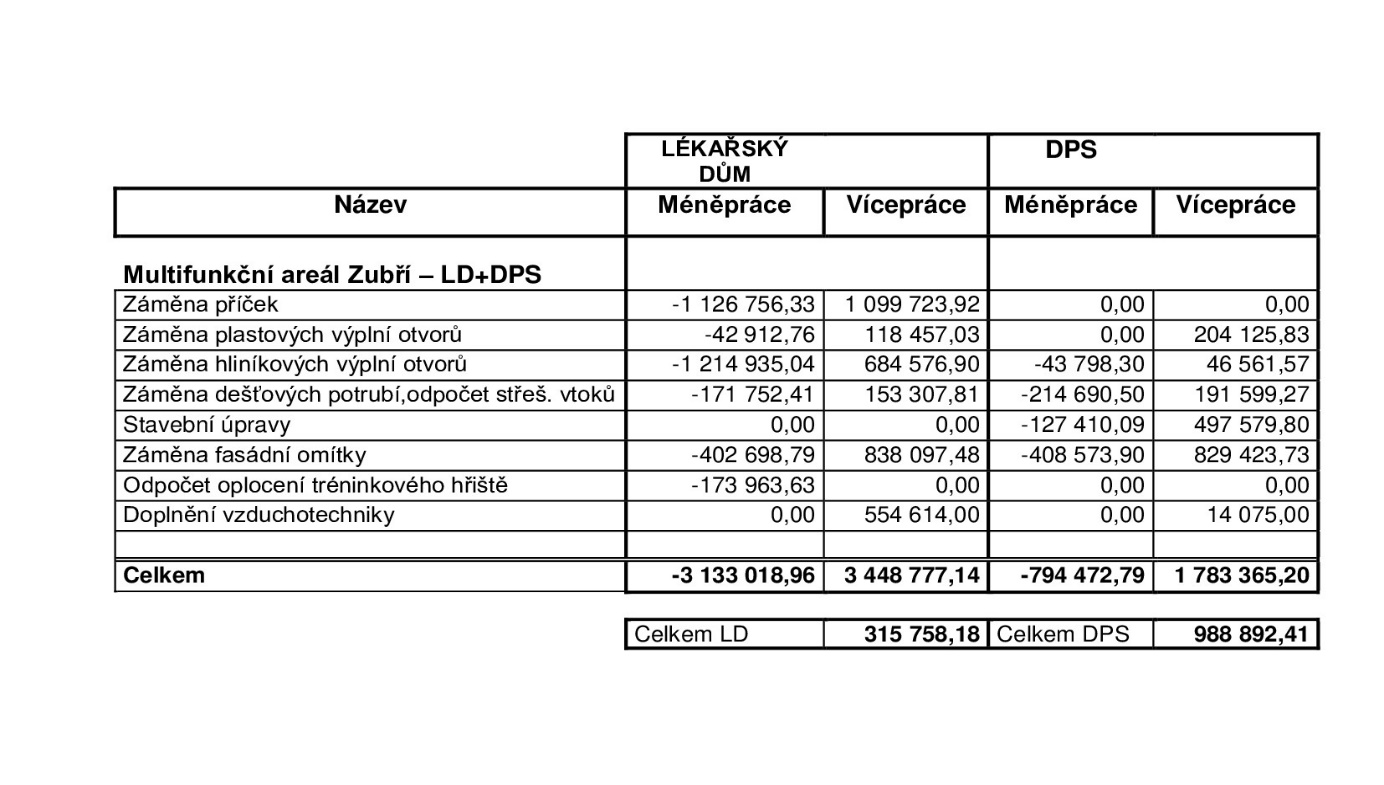 • RM jmenovala paní Irenu Dukátovou, XXXxxx, do funkce ředitelky příspěvkové organizace Mateřská škola Zubří, Sídliště 1109, okres Vsetín, s účinností od 1. 8. 2021.• RM schválila poskytnutí dotace z rozpočtu města Zubří na rok 2021 pro Matěje Kamence, XXXxxx, ve výši 20.000 Kč. Žádost o dotaci byla podána mimo Programovou podporu a RM se jí rozhodla vyhovět, protože se jedná o nepředpokládanou akci, která se z důvodu koronaviru neměla uskutečnit.• RM souhlasí s přenecháním části prostor v Domu služeb, Zubří, Hlavní 79, společností SMS finance, a. s., IČ: 25381512, Praha 4, Hvězdova 1716/2b, PSČ 140 78, ve prospěch pana JUDr. Ing. Martina Veselého, XXXxxx, k provozování právní kanceláře, v souladu s uzavřenou smlouvou o nájmu prostor sloužících podnikání ze dne 17. 2. 2017.• RM schválila Ceník služeb a poplatků Knihovny města Zubří s účinností od 1. 9. 2021. Jedná se o zvýšení ceny upomínek (z důvodu navyšování cen České pošty) a o rozšíření služeb o laminování formátu A3 a balení knih.Na červencové RM 67 se probíraly tyto body: • Rada města (RM) schválila uzavření Smlouvy o spolupráci týkající se pořízení kompostérů se Sdružením měst a obcí východní Moravy, IČ: 45659168, Zlín, třída Tomáše Bati 5146, PSČ 760 01. Město Zubří se přihlásilo do společného projektu s názvem „Kompostování v obcích východní Moravy IV“, jehož cílem je předcházení vzniku odpadů. Součástí tohoto projektu je, kromě jiného, možnost pořízení kompostérů – pro město Zubří se jedná o 300 ks kompostérů o objemu 1000 litrů, které dostanou do užívání občané města. Aktuálně máme z řad občanů cca 270 zájemců o kompostér. Přesná částka spoluúčasti města Zubří na financování projektu zatím není známa, momentálně se předpokládá suma ve výši cca 170 tis. Kč. • RM schválila poskytnutí daru obcím zasaženým živelní pohromou dne 24. 6. 2021 na jižní Moravě v celkové výši 80 000 Kč, a to: a) obci Hrušky, IČ: 00283185, U Zbrojnice 100, PSČ 691 56, ve výši 20 000 Kč, b) městysu Moravská Nová Ves, IČ: 00283363, náměstí Republiky 107, PSČ 691 55, ve výši 20 000 Kč,c) obci Mikulčice, IČ: 00285102, Mikulčice 245, PSČ 696 19, ve výši 20 000 Kč, d) obci Lužice, IČ: 44164343, Česká 592/1, PSČ 696 18, ve výši 20 000 Kč.Rada města má ze zákona pravomoc poskytovat dar v hodnotě do 20 000 Kč včetně.•  RM neschválila na podkladě žádostí o prominutí nájemného za II/Q 2021, z důvodů výskytu koronaviru (označený jako SARS COV-2), u nájemců: o Krupová Radka, IČ: 64066193 - nájem části nebytových prostor v Domu služeb, o Bolcková Barbora, IČ: 73341801 - nájem části nebytových prostor v Domu služeb. Důvodem neschválení je skutečnost, že od měsíce dubna, kdy započalo pozvolné rozvolňování vládních opatření, již bylo možné v provozovnách vykonávat činnost.•  RM schválila zvýšení nájemného u bytů ve vlastnictví města Zubří od 1. 9. 2021 ve výši o 20 % (cca 8-12 Kč za m2). Dle znaleckého posudku z května 2019 se výše obvyklého nájemného v místě a čase pohybuje od 60 do 80 Kč/m2. Rozdílné ceny nájemného v městských bytech oproti obvyklému nájemnému jsou zapříčiněny regulovaným nájemným. Nyní je cílem RM nájmy vyrovnat. Celkový příjem za nájemné za období od 1. 9. 2020 – 31. 8. 2021 (12 měsíců) činilo 1 364 892 Kč. Dvacetiprocentní navýšení činí 272 978 Kč.Na červencové RM 68 se probíraly tyto body: • Rada města (RM) schválila uzavření Dodatku č. 1 Smlouvy o dílo ze dne 1. 9. 2020 „Přístavba a stavební úprava smuteční síně v Zubří“ se společností Mézl a Janíček, s. r. o., IČ: 268 51 881, Zašová 170, PSČ 756 51. Dodatek se týká prodloužení termínu realizace z 31. 7. 2021 na 17. 9. 2021. Dodavatel toto zdůvodnil potížemi se zaměstnanci z důvodu pandemie, nemožností prací v jarních měsících z důvodu zimy a problematickou situací ve stavebnictví ohledně dodávky materiálů.• RM schválila zapracování přestavby městského bytu v prostorách Klubu na šatnu herců do projektové dokumentace Rekonstrukce Klubu Zubří. Jedním z dílčích úkolů rekonstrukce je navýšení kapacit šaten herců v blízkosti jeviště, přičemž pro tento účel se hodí přestavba městského bytu. Zapracování přestavby do projektové dokumentace je součástí vysoutěžené ceny. • RM schválila uzavření smlouvy o dílo na vypracování I. etapy architektonických prací na Sídlišti Zubří s AKI, společnost s ručením omezeným, IČ 410 32 489, Tkalcovská 1081, Rožnov pod Radhoštěm, PSČ 756 61. Jedná se o revitalizaci a využití prostor na Sídlišti před Jednotou (COOP) – bytové domy s parkovacími kapacitami v podzemí, parkoviště, dětské hřiště, setkávací místo a navazující komunikace. V této fázi se jedná o počáteční práce na návrzích možných variant, průzkumy, geodetické práce apod. Cena činí 95 tis. Kč bez DPH.• RM schválila uzavření Dodatku č. 3 ke Smlouvě o nájmu služebního bytu Hlavní 824, Zubří, s XXXxxx, na dobu určitou od 1. 9. 2021 do 31. 8. 2022.• RM schválila uzavření Smlouvy o nájmu místa pro umístění reklamní tabule se společností OKENTĚS spol. s r. o., IČ: 26817772, Valašské Meziříčí, Hemy 920, Krásno nad Bečvou, PSČ 757 01, s účinností od 1. 8. 2021. Jedná se o 2 reklamní tabule na sloupy veřejného osvětlení o velikosti 1000 x 600 mm. Nájemné činí 2380 Kč vč. DPH za rok. • RM schválila rozpočtové opatření RM č. 4/2021, kterým se provádí změna rozpočtu pro rok 2021. Předmětem opatření byla především daň z příjmů právnických osob města po podání přiznání, kompenzace propadu daně ze závislé činnosti, zvýšení investičních výdajů (autobusová zastávka u Mitášů), dar obcím postiženým tornádem na jižní Moravě atd. Rozpočet města po tomto opatření je upraven na 144,7 mil. Kč na příjmové a výdajové stránce. Kompletní přehled položek naleznete ve zveřejněných důvodových zprávách na webu města Zubří. • RM byla informována o aktuální situaci k pozemkům nabízených společností Gumárny Zubří, a. s., k odprodeji. K tomuto odprodeji Zastupitelstvo města na své červnové schůzi nepřijalo žádné usnesení. Nabídka nyní již není ze strany Gumáren dle jejich vyjádření aktuální, proto se RM tímto bodem dále nezabývala. • RM schválila odměnu končící ředitelce příspěvkové organizace Mateřská škola Zubří, Sídliště 1109, okres Vsetín paní Haně Kučerkové.Za Radu města Zubří Matěj MizeraStávající sazba za m2Zvýšená sazba za m2Hamerská 1057,6069,12Hlavní 6257,6069,12Horní 11650,4060,48Na Potoku 36950,4060,48Rožnovská 41957,6069,12Hlavní 45957,6069,12Hlavní 82442,1750,60Sídliště 6. května 110957,6069,12